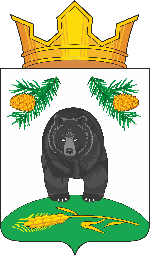 СОВЕТ НОВОКРИВОШЕИНСКОГО СЕЛЬСКОГО ПОСЕЛЕНИЯРЕШЕНИЕ26.12.2022                                                                                                                     № 30О внесении изменений в решение Совета Новокривошеинского сельского поселения от 02.04.2015 № 127 «Об утверждении муниципальной программы «Развитие коммунальной и коммуникационной инфраструктуры в Новокривошеинском сельском поселении Кривошеинского района»В связи с утверждением бюджета  муниципального образования Новокривошеинское сельское поселение на 2023 год и на плановый период 2024 и 2025 годовСОВЕТ НОВОКРИВОШЕИНСКОГО СЕЛЬСКОГО ПОСЕЛЕНИЯ РЕШИЛ:1. Внести следующие изменения в решение Совета Новокривошеинского сельского поселения от 02.04.2015 № 127 «Об утверждении муниципальной программы «Развитие коммунальной и коммуникационной инфраструктуры в Новокривошеинском сельском поселении Кривошеинского района»:1) паспорт муниципальной программы изложить в новой редакции согласно Приложению 1;2) в раздел 7 программы «Финансовое обеспечение программных мероприятий» таблицу на 2022-2023г.г. изложить в новой редакции согласно Приложению 2;3) раздел 7 программы «Финансовое обеспечение программных мероприятий» дополнить таблицу на 2024-2032 г.г. согласно Приложению 3.2.Настоящее решение вступает в силу с даты его подписания.3. Контроль за исполнением настоящего решения возложить на специалиста по ЖКХ, ГО и ЧС. Председатель Совета Новокривошеинскогосельского поселения							        Н.В. МажороваГлава Новокривошеинского сельского поселения			А.О. СаяпинИсполнитель: Стреха Наталья ПавловнаТел. 8(38251) 4-74-33.Приложение № 1к решению Совета Новокривошеинскогосельского поселения от 26.12.2022 № 30Паспортмуниципальной программыПриложение №  2к решению Совета Новокривошеинскогосельского поселения от 26.12.2022 № 302022-2023г.г.Приложение  № 3к решению Совета Новокривошеинскогосельского поселения от 26.12.2022 № 302024-2025г.г.2026-2032 г.г.наименование муниципальной программымуниципальная программа «Развитие коммунальной и коммуникационной инфраструктуры в Новокривошеинском сельском поселении»муниципальная программа «Развитие коммунальной и коммуникационной инфраструктуры в Новокривошеинском сельском поселении»муниципальная программа «Развитие коммунальной и коммуникационной инфраструктуры в Новокривошеинском сельском поселении»муниципальная программа «Развитие коммунальной и коммуникационной инфраструктуры в Новокривошеинском сельском поселении»муниципальная программа «Развитие коммунальной и коммуникационной инфраструктуры в Новокривошеинском сельском поселении»муниципальная программа «Развитие коммунальной и коммуникационной инфраструктуры в Новокривошеинском сельском поселении»муниципальная программа «Развитие коммунальной и коммуникационной инфраструктуры в Новокривошеинском сельском поселении»муниципальная программа «Развитие коммунальной и коммуникационной инфраструктуры в Новокривошеинском сельском поселении»муниципальная программа «Развитие коммунальной и коммуникационной инфраструктуры в Новокривошеинском сельском поселении»муниципальная программа «Развитие коммунальной и коммуникационной инфраструктуры в Новокривошеинском сельском поселении»муниципальная программа «Развитие коммунальной и коммуникационной инфраструктуры в Новокривошеинском сельском поселении»муниципальная программа «Развитие коммунальной и коммуникационной инфраструктуры в Новокривошеинском сельском поселении»ответственный исполнитель муниципальной программыАдминистрация Новокривошеинского сельского поселения Администрация Новокривошеинского сельского поселения Администрация Новокривошеинского сельского поселения Администрация Новокривошеинского сельского поселения Администрация Новокривошеинского сельского поселения Администрация Новокривошеинского сельского поселения Администрация Новокривошеинского сельского поселения Администрация Новокривошеинского сельского поселения Администрация Новокривошеинского сельского поселения Администрация Новокривошеинского сельского поселения Администрация Новокривошеинского сельского поселения Администрация Новокривошеинского сельского поселения соисполнители муниципальной программыАдминистрация Кривошеинского районаАдминистрация Кривошеинского районаАдминистрация Кривошеинского районаАдминистрация Кривошеинского районаАдминистрация Кривошеинского районаАдминистрация Кривошеинского районаАдминистрация Кривошеинского районаАдминистрация Кривошеинского районаАдминистрация Кривошеинского районаАдминистрация Кривошеинского районаАдминистрация Кривошеинского районаАдминистрация Кривошеинского районаучастники муниципальной программыАдминистрация Новокривошеинского сельского поселенияАдминистрация Кривошеинского районаАдминистрация Новокривошеинского сельского поселенияАдминистрация Кривошеинского районаАдминистрация Новокривошеинского сельского поселенияАдминистрация Кривошеинского районаАдминистрация Новокривошеинского сельского поселенияАдминистрация Кривошеинского районаАдминистрация Новокривошеинского сельского поселенияАдминистрация Кривошеинского районаАдминистрация Новокривошеинского сельского поселенияАдминистрация Кривошеинского районаАдминистрация Новокривошеинского сельского поселенияАдминистрация Кривошеинского районаАдминистрация Новокривошеинского сельского поселенияАдминистрация Кривошеинского районаАдминистрация Новокривошеинского сельского поселенияАдминистрация Кривошеинского районаАдминистрация Новокривошеинского сельского поселенияАдминистрация Кривошеинского районаАдминистрация Новокривошеинского сельского поселенияАдминистрация Кривошеинского районаАдминистрация Новокривошеинского сельского поселенияАдминистрация Кривошеинского районасреднесрочная цель социально-экономического развития Новокривошеинского сельского поселения, на реализацию которой направлена муниципальная программа Развитая инфраструктураРазвитая инфраструктураРазвитая инфраструктураРазвитая инфраструктураРазвитая инфраструктураРазвитая инфраструктураРазвитая инфраструктураРазвитая инфраструктураРазвитая инфраструктураРазвитая инфраструктураРазвитая инфраструктураРазвитая инфраструктурацель муниципальной программыРазвитие и модернизация систем коммунальной и коммуникационной инфраструктурыкачественное и надежное обеспечение потребителей коммунальными и коммуникационными услугамиРазвитие и модернизация систем коммунальной и коммуникационной инфраструктурыкачественное и надежное обеспечение потребителей коммунальными и коммуникационными услугамиРазвитие и модернизация систем коммунальной и коммуникационной инфраструктурыкачественное и надежное обеспечение потребителей коммунальными и коммуникационными услугамиРазвитие и модернизация систем коммунальной и коммуникационной инфраструктурыкачественное и надежное обеспечение потребителей коммунальными и коммуникационными услугамиРазвитие и модернизация систем коммунальной и коммуникационной инфраструктурыкачественное и надежное обеспечение потребителей коммунальными и коммуникационными услугамиРазвитие и модернизация систем коммунальной и коммуникационной инфраструктурыкачественное и надежное обеспечение потребителей коммунальными и коммуникационными услугамиРазвитие и модернизация систем коммунальной и коммуникационной инфраструктурыкачественное и надежное обеспечение потребителей коммунальными и коммуникационными услугамиРазвитие и модернизация систем коммунальной и коммуникационной инфраструктурыкачественное и надежное обеспечение потребителей коммунальными и коммуникационными услугамиРазвитие и модернизация систем коммунальной и коммуникационной инфраструктурыкачественное и надежное обеспечение потребителей коммунальными и коммуникационными услугамиРазвитие и модернизация систем коммунальной и коммуникационной инфраструктурыкачественное и надежное обеспечение потребителей коммунальными и коммуникационными услугамиРазвитие и модернизация систем коммунальной и коммуникационной инфраструктурыкачественное и надежное обеспечение потребителей коммунальными и коммуникационными услугамиРазвитие и модернизация систем коммунальной и коммуникационной инфраструктурыкачественное и надежное обеспечение потребителей коммунальными и коммуникационными услугамипоказатели цели муниципальной программы и их значения (с детализацией по годам реализации)показатели2015год2015год2016 год2016 год2017 год2017 год2018-2020 год2018-2020 год2021-2025 год2021-2025 год2026-2032 годпоказатели цели муниципальной программы и их значения (с детализацией по годам реализации)прирост стоимости основных  фондов систем теплоснабжения и водоснабженияк базовому периоду, %1,91,92,12,12,22,22,22,22,22,22,5показатели цели муниципальной программы и их значения (с детализацией по годам реализации)количество аварий в системах теплоснабжения и водоснабжения, ед.1010553333332показатели цели муниципальной программы и их значения (с детализацией по годам реализации)доля населения Новокривошеинского сельского поселения, обеспеченного доступом к современным услугам связи (сотовая связь, широкополосный доступ в Интернет, цифровое телевидение), %1414151515151616161617задачи муниципальной программыповышение надежности и эффективности функционирования коммунальной инфраструктуры на территории МО Новокривошеинское сельское поселениеповышение надежности и эффективности функционирования коммуникационной инфраструктуры на территории МО Новокривошеинское сельское поселениеповышение надежности и эффективности функционирования коммунальной инфраструктуры на территории МО Новокривошеинское сельское поселениеповышение надежности и эффективности функционирования коммуникационной инфраструктуры на территории МО Новокривошеинское сельское поселениеповышение надежности и эффективности функционирования коммунальной инфраструктуры на территории МО Новокривошеинское сельское поселениеповышение надежности и эффективности функционирования коммуникационной инфраструктуры на территории МО Новокривошеинское сельское поселениеповышение надежности и эффективности функционирования коммунальной инфраструктуры на территории МО Новокривошеинское сельское поселениеповышение надежности и эффективности функционирования коммуникационной инфраструктуры на территории МО Новокривошеинское сельское поселениеповышение надежности и эффективности функционирования коммунальной инфраструктуры на территории МО Новокривошеинское сельское поселениеповышение надежности и эффективности функционирования коммуникационной инфраструктуры на территории МО Новокривошеинское сельское поселениеповышение надежности и эффективности функционирования коммунальной инфраструктуры на территории МО Новокривошеинское сельское поселениеповышение надежности и эффективности функционирования коммуникационной инфраструктуры на территории МО Новокривошеинское сельское поселениеповышение надежности и эффективности функционирования коммунальной инфраструктуры на территории МО Новокривошеинское сельское поселениеповышение надежности и эффективности функционирования коммуникационной инфраструктуры на территории МО Новокривошеинское сельское поселениеповышение надежности и эффективности функционирования коммунальной инфраструктуры на территории МО Новокривошеинское сельское поселениеповышение надежности и эффективности функционирования коммуникационной инфраструктуры на территории МО Новокривошеинское сельское поселениеповышение надежности и эффективности функционирования коммунальной инфраструктуры на территории МО Новокривошеинское сельское поселениеповышение надежности и эффективности функционирования коммуникационной инфраструктуры на территории МО Новокривошеинское сельское поселениеповышение надежности и эффективности функционирования коммунальной инфраструктуры на территории МО Новокривошеинское сельское поселениеповышение надежности и эффективности функционирования коммуникационной инфраструктуры на территории МО Новокривошеинское сельское поселениеповышение надежности и эффективности функционирования коммунальной инфраструктуры на территории МО Новокривошеинское сельское поселениеповышение надежности и эффективности функционирования коммуникационной инфраструктуры на территории МО Новокривошеинское сельское поселениеповышение надежности и эффективности функционирования коммунальной инфраструктуры на территории МО Новокривошеинское сельское поселениеповышение надежности и эффективности функционирования коммуникационной инфраструктуры на территории МО Новокривошеинское сельское поселениепоказатели задач муниципальной программы и их значения (с детализацией по годам реализации)показателипоказатели2015 год2015 год2016 год2016 год2017 год2017 год2018-2020 год2021-2025 год2026-2032 год2026-2032 годпоказатели задач муниципальной программы и их значения (с детализацией по годам реализации)Задача № 1. повышение надежности и эффективности функционирования коммунальной инфраструктуры на территории МО Новокривошеинское сельское поселениеЗадача № 1. повышение надежности и эффективности функционирования коммунальной инфраструктуры на территории МО Новокривошеинское сельское поселениеЗадача № 1. повышение надежности и эффективности функционирования коммунальной инфраструктуры на территории МО Новокривошеинское сельское поселениеЗадача № 1. повышение надежности и эффективности функционирования коммунальной инфраструктуры на территории МО Новокривошеинское сельское поселениеЗадача № 1. повышение надежности и эффективности функционирования коммунальной инфраструктуры на территории МО Новокривошеинское сельское поселениеЗадача № 1. повышение надежности и эффективности функционирования коммунальной инфраструктуры на территории МО Новокривошеинское сельское поселениеЗадача № 1. повышение надежности и эффективности функционирования коммунальной инфраструктуры на территории МО Новокривошеинское сельское поселениеЗадача № 1. повышение надежности и эффективности функционирования коммунальной инфраструктуры на территории МО Новокривошеинское сельское поселениеЗадача № 1. повышение надежности и эффективности функционирования коммунальной инфраструктуры на территории МО Новокривошеинское сельское поселениеЗадача № 1. повышение надежности и эффективности функционирования коммунальной инфраструктуры на территории МО Новокривошеинское сельское поселениеЗадача № 1. повышение надежности и эффективности функционирования коммунальной инфраструктуры на территории МО Новокривошеинское сельское поселениеЗадача № 1. повышение надежности и эффективности функционирования коммунальной инфраструктуры на территории МО Новокривошеинское сельское поселениепоказатели задач муниципальной программы и их значения (с детализацией по годам реализации)оборудование  Новокривошеинского сельского поселения водопроводом (проведение капитального ремонта), %оборудование  Новокривошеинского сельского поселения водопроводом (проведение капитального ремонта), %73739090100100100100100100показатели задач муниципальной программы и их значения (с детализацией по годам реализации)Задача № 2. повышение надежности и эффективности функционирования коммуникационной инфраструктуры на территории МО Новокривошеинское сельское поселениеЗадача № 2. повышение надежности и эффективности функционирования коммуникационной инфраструктуры на территории МО Новокривошеинское сельское поселениеЗадача № 2. повышение надежности и эффективности функционирования коммуникационной инфраструктуры на территории МО Новокривошеинское сельское поселениеЗадача № 2. повышение надежности и эффективности функционирования коммуникационной инфраструктуры на территории МО Новокривошеинское сельское поселениеЗадача № 2. повышение надежности и эффективности функционирования коммуникационной инфраструктуры на территории МО Новокривошеинское сельское поселениеЗадача № 2. повышение надежности и эффективности функционирования коммуникационной инфраструктуры на территории МО Новокривошеинское сельское поселениеЗадача № 2. повышение надежности и эффективности функционирования коммуникационной инфраструктуры на территории МО Новокривошеинское сельское поселениеЗадача № 2. повышение надежности и эффективности функционирования коммуникационной инфраструктуры на территории МО Новокривошеинское сельское поселениеЗадача № 2. повышение надежности и эффективности функционирования коммуникационной инфраструктуры на территории МО Новокривошеинское сельское поселениеЗадача № 2. повышение надежности и эффективности функционирования коммуникационной инфраструктуры на территории МО Новокривошеинское сельское поселениеЗадача № 2. повышение надежности и эффективности функционирования коммуникационной инфраструктуры на территории МО Новокривошеинское сельское поселениеЗадача № 2. повышение надежности и эффективности функционирования коммуникационной инфраструктуры на территории МО Новокривошеинское сельское поселениепоказатели задач муниципальной программы и их значения (с детализацией по годам реализации)доля населения Новокривошеинского сельского поселения, обеспеченного доступом к современным услугам связи (сотовая связь, широкополосный доступ в Интернет, цифровое телевидение), %доля населения Новокривошеинского сельского поселения, обеспеченного доступом к современным услугам связи (сотовая связь, широкополосный доступ в Интернет, цифровое телевидение), %14141515151516161818подпрограммы муниципальной программыподпрограмма 1 «Характеристика коммунальной инфраструктуры Новокривошеинского сельского поселения»подпрограмма 2 «Характеристика коммуникационной инфраструктуры Новокривошеинского сельского поселения»подпрограмма 1 «Характеристика коммунальной инфраструктуры Новокривошеинского сельского поселения»подпрограмма 2 «Характеристика коммуникационной инфраструктуры Новокривошеинского сельского поселения»подпрограмма 1 «Характеристика коммунальной инфраструктуры Новокривошеинского сельского поселения»подпрограмма 2 «Характеристика коммуникационной инфраструктуры Новокривошеинского сельского поселения»подпрограмма 1 «Характеристика коммунальной инфраструктуры Новокривошеинского сельского поселения»подпрограмма 2 «Характеристика коммуникационной инфраструктуры Новокривошеинского сельского поселения»подпрограмма 1 «Характеристика коммунальной инфраструктуры Новокривошеинского сельского поселения»подпрограмма 2 «Характеристика коммуникационной инфраструктуры Новокривошеинского сельского поселения»подпрограмма 1 «Характеристика коммунальной инфраструктуры Новокривошеинского сельского поселения»подпрограмма 2 «Характеристика коммуникационной инфраструктуры Новокривошеинского сельского поселения»подпрограмма 1 «Характеристика коммунальной инфраструктуры Новокривошеинского сельского поселения»подпрограмма 2 «Характеристика коммуникационной инфраструктуры Новокривошеинского сельского поселения»подпрограмма 1 «Характеристика коммунальной инфраструктуры Новокривошеинского сельского поселения»подпрограмма 2 «Характеристика коммуникационной инфраструктуры Новокривошеинского сельского поселения»подпрограмма 1 «Характеристика коммунальной инфраструктуры Новокривошеинского сельского поселения»подпрограмма 2 «Характеристика коммуникационной инфраструктуры Новокривошеинского сельского поселения»подпрограмма 1 «Характеристика коммунальной инфраструктуры Новокривошеинского сельского поселения»подпрограмма 2 «Характеристика коммуникационной инфраструктуры Новокривошеинского сельского поселения»подпрограмма 1 «Характеристика коммунальной инфраструктуры Новокривошеинского сельского поселения»подпрограмма 2 «Характеристика коммуникационной инфраструктуры Новокривошеинского сельского поселения»подпрограмма 1 «Характеристика коммунальной инфраструктуры Новокривошеинского сельского поселения»подпрограмма 2 «Характеристика коммуникационной инфраструктуры Новокривошеинского сельского поселения»сроки реализации муниципальной программы2015-2032 годы2015-2032 годы2015-2032 годы2015-2032 годы2015-2032 годы2015-2032 годы2015-2032 годы2015-2032 годы2015-2032 годы2015-2032 годы2015-2032 годы2015-2032 годыобъем и источники финансирования муниципальной программы (с детализацией по годам реализации), тыс.рублейобъем и источники финансирования муниципальной программы (с детализацией по годам реализации), тыс.рублейобъем и источники финансирования муниципальной программы (с детализацией по годам реализации), тыс.рублейобъем и источники финансирования муниципальной программы (с детализацией по годам реализации), тыс.рублейобъем и источники финансирования муниципальной программы (с детализацией по годам реализации), тыс.рублейобъем и источники финансирования муниципальной программы (с детализацией по годам реализации), тыс.рублейобъем и источники финансирования муниципальной программы (с детализацией по годам реализации), тыс.рублейобъем и источники финансирования муниципальной программы (с детализацией по годам реализации), тыс.рублейобъем и источники финансирования муниципальной программы (с детализацией по годам реализации), тыс.рублейобъем и источники финансирования муниципальной программы (с детализацией по годам реализации), тыс.рублейобъем и источники финансирования муниципальной программы (с детализацией по годам реализации), тыс.рублейобъем и источники финансирования муниципальной программы (с детализацией по годам реализации), тыс.рублейобъем и источники финансирования муниципальной программы (с детализацией по годам реализации), тыс.рублей№Наименование мероприятий202220222022202220222022202220222022202320232023202320232023202320232023№Наименование мероприятийСтроительно монтажные работы Строительно монтажные работы Строительно монтажные работы Строительно монтажные работы Строительно монтажные работы проектно-сметная документацияпроектно-сметная документацияпроектно-сметная документацияпроектно-сметная документацияСтроительно монтажные работы Строительно монтажные работы Строительно монтажные работы Строительно монтажные работы Строительно монтажные работы проектно-сметная документацияпроектно-сметная документацияпроектно-сметная документацияпроектно-сметная документация№Наименование мероприятийИтого ОБ (ФБ)РББСВнебюджетИтого ОБ (ФБ)БСВнебюджетИтого ОБ (ФБ)РББСВнебюджетИтого ОБ (ФБ)БСВнебюджетТеплоснабжение3070,31548,01197,2325,1149,0149,01развитие системы теплоснабжения149,0149,02Водоснабжение352,4054298,4150,0150,01развитие системы водоснабжения150,0150,02Установка приборов учета001приборы учета поднятой воды на скважинах 2приборы учета холодной водыВсего 3422,71548,01251,2623,5299,0299,0№Наименование мероприятий202420242024202420242024202420242024202520252025202520252025202520252025№Наименование мероприятийСтроительно монтажные работы Строительно монтажные работы Строительно монтажные работы Строительно монтажные работы Строительно монтажные работы проектно-сметная документацияпроектно-сметная документацияпроектно-сметная документацияпроектно-сметная документацияСтроительно монтажные работы Строительно монтажные работы Строительно монтажные работы Строительно монтажные работы Строительно монтажные работы проектно-сметная документацияпроектно-сметная документацияпроектно-сметная документацияпроектно-сметная документация№Наименование мероприятийИтого ОБ (ФБ)РББСВнебюджетИтого ОБ (ФБ)БСВнебюджетИтого ОБ (ФБ)РББСВнебюджетИтого ОБ (ФБ)БСВнебюджетТеплоснабжение149,0149,0149,0149,01развитие системы теплоснабжения149,0149,0149,0149,02Водоснабжение150,0150,0150,0150,01развитие системы водоснабжения150,0150,0150,0150,02Установка приборов учета1приборы учета поднятой воды на скважинах 2приборы учета холодной водыВсего 299,0299,0299,0299,0№Наименование мероприятий2026-20282026-20282026-20282026-20282026-20282026-20282026-20282026-20282026-20282029-20322029-20322029-20322029-20322029-20322029-20322029-20322029-20322029-2032№Наименование мероприятийСтроительно монтажные работы Строительно монтажные работы Строительно монтажные работы Строительно монтажные работы Строительно монтажные работы проектно-сметная документацияпроектно-сметная документацияпроектно-сметная документацияпроектно-сметная документацияСтроительно монтажные работы Строительно монтажные работы Строительно монтажные работы Строительно монтажные работы Строительно монтажные работы проектно-сметная документацияпроектно-сметная документацияпроектно-сметная документацияпроектно-сметная документация№Наименование мероприятийИтого ОБ (ФБ)РББСВнебюджетИтого ОБ (ФБ)БСВнебюджетИтого ОБ (ФБ)РББСВнебюджетИтого ОБ (ФБ)БСВнебюджетТеплоснабжение350,0350,0300,0300,01развитие системы теплоснабжения350,0350,0300,0300,02Водоснабжение350,0350,0499,0499,01развитие системы водоснабжения350,0350,0499,0499,02Установка приборов учета1приборы учета поднятой воды на скважинах 2приборы учета холодной водыВсего 700,0700,0799,0799,0